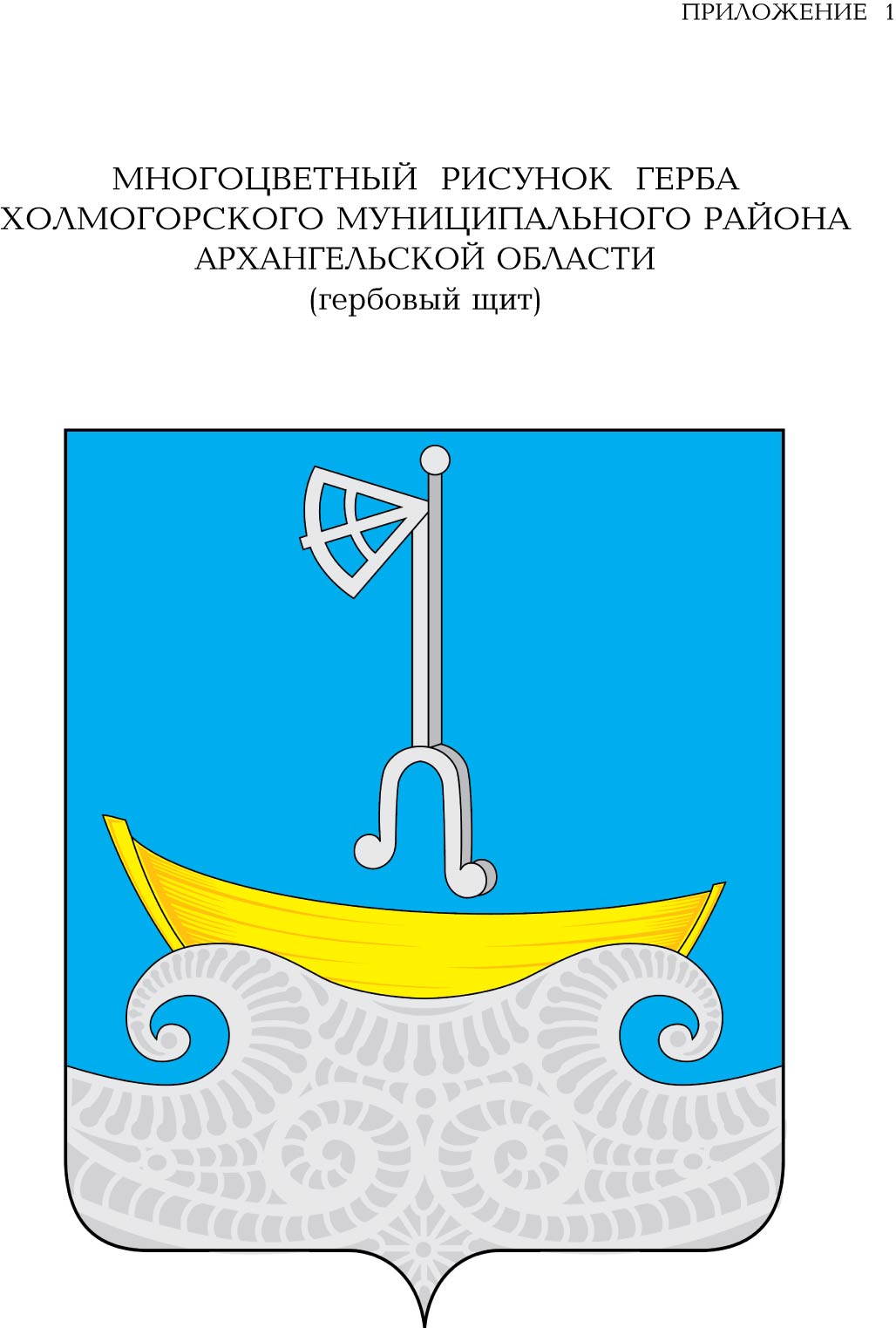 СОБРАНИЕ ДЕПУТАТОВ МУНИЦИПАЛЬНОГО ОБРАЗОВАНИЯ «ХОЛМОГОРСКИЙ МУНИЦИПАЛЬНЫЙ РАЙОН»шестого созыва (шестая сессия)РЕШЕНИЕот 28 марта  2019 года 						          	      	         № 39Об утверждении дополнительного соглашения к соглашению о передаче полномочий по решению вопросов местного значения от 15 ноября 2018 годаНа основании части 4 статьи 15 Федерального закона от 06 октября 2003 года № 131-ФЗ «Об общих принципах организации местного самоуправления в Российской Федерации» и пункта 4 статьи 9 Устава муниципального образования «Холмогорский муниципальный район», Собрание депутатов муниципального	образования	«Холмогорский муниципальный район» решает:1. Утвердить дополнительное соглашение к соглашению о передаче полномочий по решению вопросов местного значения от 15 ноября 2018 года по решению следующего вопроса местного значения муниципального образования «Холмогорский муниципальный район» муниципальному образованию «Двинское» Холмогорского муниципального района: обеспечение проживающих в поселении и нуждающихся в жилых помещениях малоимущих граждан жилыми помещениями, организация строительства и содержания муниципального жилищного фонда, создание условий для жилищного строительства, а также иных полномочий органов местного самоуправления в соответствии с жилищным законодательством.Вышеуказанное дополнительное соглашение заключено между администрацией Холмогорского муниципального района и администрацией муниципального образования «Двинское» Холмогорского муниципального района.2. Настоящее решение вступает в силу со дня его официального опубликования в газете «Холмогорский вестник». Председатель Собрания депутатовМО «Холмогорский муниципальный район»                                         Р.Е. ТомиловаГлава муниципального образования«Холмогорский муниципальный район»                                             Н.В. Большакова